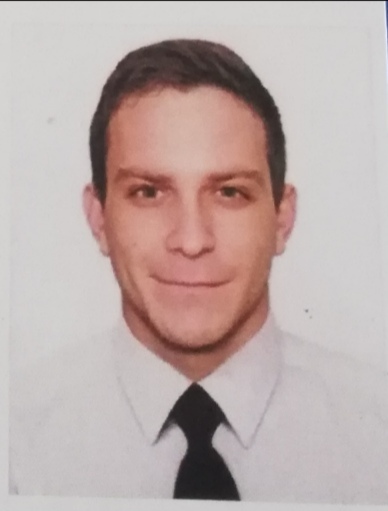 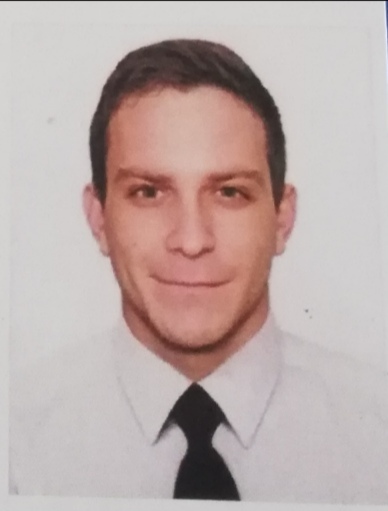 Application Form  POSITION APPLIED FOR:     STEWARDSEA SERVICE (please start with the most recent vessel):EDUCATION: REFERENCES (COMPANIES; PHONES):PERSONAL DETAILS:NEXT OF KIN: PERSONAL QUALITIES AND SKILLS:       DATE OF AVAILABILITY: ASAPI hereby declare that the above facts and information are true and accurate. I further consent to the holding and processing by the Employers and the Agents and any direct or indirect subsidiary or associated or affiliated company of the Agents (together referred to as "the Companies") for the purposes of my employment, of personal data about me contained herein, or provided to any of the Companies at a later date. I understand that this data will be stored in the Agents’ database for the purposes of my current or future employment arranged by the Agents. Further, I confirm that the above may involve the transfer of my personal data within the Agents’ organization. DATE 2.12.21			SIGNATURE OF THE APPLICANT Dmytro Ivliev 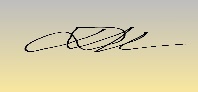 Surname: IvlievName:  DmytroMiddle Name: Middle Name: Date of Birth: 29.08.1991Place of Birth / City & Country:Odessa UkrainePlace of Birth / City & Country:Odessa UkraineCitizenship: UkrainianPermanent address: Ak. Zabolotnogo str. # 32 flat 22, Odessa Ukraine65025Phone(home): +380633759860Phone(home): +380633759860Phone(mobile): +380633759860E-mail:dmytro.ivliev@ gmail.comLEVEL OF ENGLISH (Fluent, Good, Satisfactory, Poor): GoodLEVEL OF ENGLISH (Fluent, Good, Satisfactory, Poor): GoodLEVEL OF ENGLISH (Fluent, Good, Satisfactory, Poor): GoodDESIRED SALARY: $2000-5000DOCUMENTSNUMBERISSUEDVALID TILL   COUNTRYTRAVEL PASSPORT FP17711608.JUN.201808 JUN 2028UKR 5101SEAMAN’ S BOOKAB57063218.FEB.201618 FEB 2021UKRAINELICENSE            (GRADE)ENDORSEMENT   (GRADE)GMDSS COCGMDSS EndorsementECDISBRIDGE TEAM MANAGEMENTRADAR & ARPABASIC SAFETY TRAINING1207/2028.09.202028.09.2025UKRAINEPROFICIENCY IN SURVIVAL CRAFTAND RESCUE BOAT OTHER THEN FAST RESCUE BOAT182204.02.202004.02.2025UKRAINEADVANCED FIRE FIGHTINGMEDICAL FIRST AIDMEDICAL CARESECURITY AWARENESS TRAINING FOR ALL SEAFARERS123505.02.202005.02.2025UKRAINESECURITY TRAINING FOR SEAFARERS WITH DESIGNATED SECURITY DUTIES2820722.03.201922.03.2024UKRAINEHAZARDOUS MATERIAL SAFETYSHIP’S SECURITY OFFICERYELLOW FEVER VACCINATIONP3L2u117.09.2020-UKRAINE MEDICAL EXAMINATION00149303.11.202003.11.2022Ukraine Academe marineDRUG AND ALCOHOL TEST00149303 Nov 202003 Nov 2022Ukraine Academe marineHUETBOSIET2485570323092005823.09.202022.09.2024UKRAINE KMSTCFOOD HANDLING007/FHH/2019/ODE18.03.03201918.03.2024ODESSAUKRAINEDP BASICDP ADVANCEDDP FULLDP MAINTENANCECA-EBS 2485590224092005924.09.2020-UKRAINE KMSTCTYPE OF VESSELNAME OFVESSELGRTENGINETYPEHORSEPOWERFLAGNAME OFCOMPANYRANKPERIOD OF SERVICEFROM  /  TOMPSVDina Star4826NorwayDina Offshore Steward16.10.2020-03.03.2021 GasProduction platformLeviathanIsraelNoble energy HeadSteward29.02.2020 27.08.2020RO-RO cargo/ PassengerKing seaways31788DenmarkDFDS SEAWAYSSteward21.08.20193.12.2019RO-RO cargo/PassengerKing seaways31788DenmarkDFDS SEAWAYSSteward03.04.201904.07.2019Cruise shipCrown Princess113561BermudaPrincess cruises ACAT18.08.201826.01.2019Cruise shipRegal Princess142714BermudaPrincess cruises ACAT03.12.201701.06.2018Cruise shipDiamond Princess115906BermudaPrincess cruises ACAT22.04.201706.10.2017Cruise shipRoyal Princess142714BermudaPrincess cruises ACAT03.08.201629.01.2017TYPE (college, high school etc)NAME OF THE EDUCATIONAL ESTABLISHMENTYEARS OF STUDY:PROFESSION:1Odessa National Polytechnic UniversityInnovation activity management  2009-2015Master of innovation activity management2Kherson State Maritime  AcademyShip Electrical Equipment and Automatic Devices Operation2018-2022Ship Electrical Equipment and Automatic Devices OperationistCOMPANYPERSON AUTHORISED TO GIVE REFERENCESTELEPHONE12HEIGHT172cmWEIGHT75kgEYES COLORblueHAIR COLORbrownOVERALL SIZESSHOES SIZE42ADDRESS:TELEPHONE:wifeAk. Zabolotnogo 32/22 Odessa, Ukraine+380631308611PLEASE ANSWER FOLLOWING QUESTIONS YES NO Did you suffer, or presently suffer from any disease likely to render you unfit for services at sea or likely to endanger the health of other persons on board?  XIf yes, please provide details If yes, please provide details If yes, please provide details Did you ever undergo psychiatric treatment XAre you addicted to alcohol or drugs of any kind? XDid you suffer any accident, which rendered you temporary and/or partially disabled? X